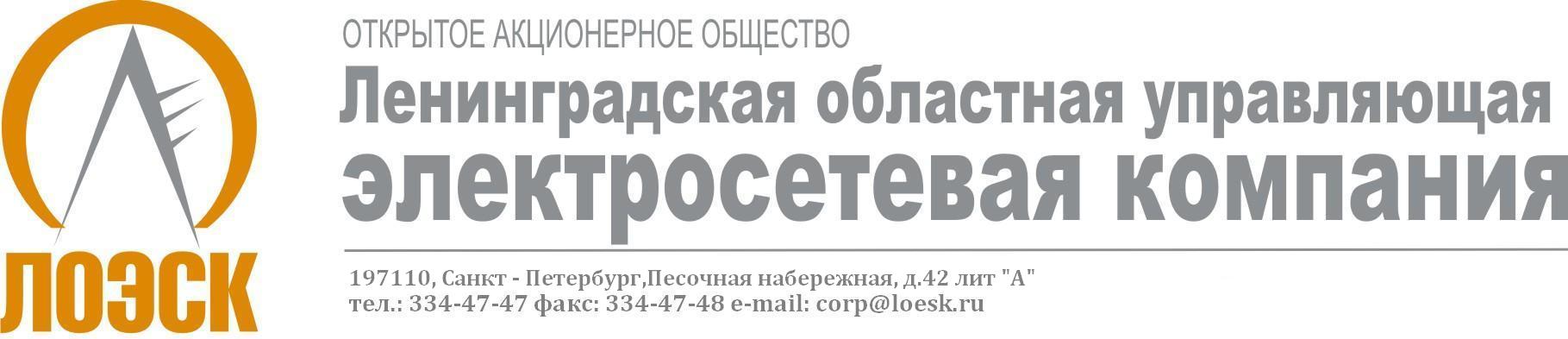 Разъяснения положений документации о запросе предложений №31502388798 на выполнение работ по строительству и реконструкции электросетевых объектов «под ключ» в целях технологического присоединения заявителей свыше 15 кВт ОАО «ЛОЭСК» в 2015 году№п/пВопрос по разъяснению документации о запросе предложенийРазъяснения документации о запросе предложений1.Просим предоставить разъяснения по следующим вопросам:Пункт 6 Технического задания «Основные технико-экономические показатели объекта»:Установить проходную ТП-10/0,4 кВ типа БКТП-1 с двумя трансформаторами (мощность определить проектом). Строительная часть БКТП-10/0,4 кВ должна обеспечивать возможность установки силовых трансформаторов мощностью 1600 кВАПросим уточнить мощность трансформатора, монтируемого в ходе выполнения работ в рамках данного конкурса.Планируемая мощность трансформаторов на БКТП-1 и БКТП-2 составляет 2х630 кВА, по факту мощность трансформаторов будет определена на стадии выполнения проекта.